УТВЕРЖДЕНО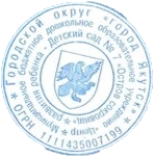                                                                                                              «_26_»__04__2022 г. 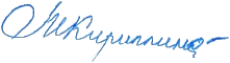                                                                                                                            заведующий:                                                                                                                                 _______/М.П. Кириллина/ Самоотчет воспитателя МБДОУ ЦРР - Д/с - №7 «Остров сокровищ»по кружковой работе «Шахматы для малышей»Воспитателя МБДОУ ЦРР д/с№7 «Остров сокровищ»Соколовой Марины Петровны.Начало работы кружка с января 2021 года. Возраст детей – 3 года.В младшей группе дошкольного возраста у ребёнка закладываются основы познавательного развития, необходимо в этом возрасте начинать знакомить детей с шахматами. Разработали программу кружка, развивающие игры, диагностику. в младшем дошкольном возрасте дети ещё затрудняются в ориентировке в пространстве, поэтому сложно освоить  ходы шахматных фигур и расстановку фигур. У 65% детей сформирован интерес к шахматам, 40% детей показали знание шахматных фигур. Основная цель кружка достигнута – развитие интереса к шахматам.           Образовательная программа кружка «Шахматы для малышей»                                            Январь 2021 – май 2022гПродолжительность игр  – 15 минут, один раз в неделю.Количество – с января по май – 20 игр. Первый этап – подготовительный – с января 2021г. по декабрь 2021г.Второй этап – промежуточный – с января 2022г. по декабрь 2022г.Третий этап – итоговый – с января 2023г. по май 2023г.АктуальностьШахматы – одна из самых древних игр, ей больше двух тысяч лет! В шахматы играют во всём мире. Шахматы развивают память, логическое мышление, фантазию и закаляют характер. Так как в младшем дошкольном возрасте у ребёнка закладываются основы познавательного развития, необходимо в этом возрасте начинать знакомить детей с шахматами.Цель – развитие интереса к шахматам.Задачи:1. Знакомить с шахматной доской.	2. Учить показывать и называть шахматные фигуры, делать ходы фигурами.3. Разучить этюды с двумя, тремя фигурами.4. Развивать память и логическое мышление.5. Учить различать пространственные направления от себя: вверху – внизу, впереди – сзади (позади), справа (слева) – направо (налево); учить различать правую и левую руки.6. С помощью шахмат,  содействовать овладению детьми способами обследования и анализа (умение в фигуре заметить части, её составляющие.7. Воспитывать усидчивость, самостоятельность и уверенность.Формы работы с детьми:1. чтение сказок2. рассматривание иллюстраций3. дидактические игры4. подвижные игры	5. изобразительная деятельность                            Перспективный план развивающих игрЯнварь-май 2021г.Диагностика подготовительного этапаРезультат:Детей -   341. различают и называют основные цвета – 32 ребёнка – 94%2. различают геометрические фигуры – 24 ребёнка – 70%3. понимают смысл обозначений – 11 детей – 32%4. осуществляют сенсорный анализ – 7 детей – 21%          Образовательная программа кружка «Шахматы для малышей».                               Средняя группа. 2021 – 2022 учебный годПродолжительность игр – 20 минут, один раз в неделю.Количество – с сентября по май – 33Первый этап – подготовительный с сентября по декабрь 2021г.Второй этап – промежуточный с января по декабрь 2022гТретий этап – итоговый с января по май 2023г.Цель – развитие интереса к шахматам.Задачи:- знать названия шахматных фигур- учить делать ходы всеми фигурами- учить решать простые шахматные задачи- развивать умение определять пространственные направления от себя, двигаться в заданном направлении- развивать память и логическое мышление- с помощью шахмат содействовать овладению детьми способами обследования и анализа (умение в фигуре заметить части, её составляющие)- воспитывать усидчивость, самостоятельностьФормы работы с детьми:- чтение сказок- рассматривание иллюстраций- дидактические игры- подвижные игры- изобразительная деятельность          Перспективный план игр. С сентября 2021года по май 2022годДиагностика средняя группа 2021 – 2022 учебный год. Сентябрь 1 – не сформирован2 – на стадии формирования3 – сформированДиагностика. 2021 – 2022 учебный год. МайМесяц №                    Тема                           Задачи ЯНВАРЬ1234Дидактическая игра «Чего не стало»Игра «Пирамидка»Игра «Дорисуй фигуру»Игра «Левая, правая»Развивать зрительную память, внимание.Улучшать качество зрительного анализатора, развивать цветоразличение.Развивать целостность восприятия. Развивать мелкую моторику.Учить различать правую и левую руку.ФЕВРАЛЬ1234Мониторинг Мониторинг Чтение сказки «Волшебство начинается» (книга М.Фоминых «Шахматы для детей. Обучающая сказка в картинках» стр.4)Игра «Настоящая шахматная доска. Белое и чёрное поле».Знакомить детей и игрой «Шахматы». Развивать эмоциональную отзывчивость на литературное произведение и интерес к ней, желание отвечать на вопросы. Развивать познавательную активность.Знакомить с шахматной доской. Развивать зрительную память.МАРТ1234Игра «Собери шахматную доску»Игра «Раскрась доску»Игра «Путаница»Игра «Найди неправильную доску»Учить собирать целое из частей, устанавливать закономерность. Развивать мышление и мелкую моторику.Продолжать учить устанавливать закономерность. Учить закрашивать. Развивать мелкую моторику. Воспитывать усидчивость.Продолжать учить собирать доску, развивать внимание и мышление.Развивать способность на основе зрительного и мыслительного анализа устанавливать закономерность в изображенииАПРЕЛЬ1234Шахматные фигуры.Чтение сказки «Самый главный и самый сильный», «Боевые слоны и кони», «Ладья – башня и скромная пешка» стр. 8 – 10Игра «Раскрась фигуру»Дидактическая игра «Чудесный мешочек»Чтение сказки «Расстановка фигур» стр.18Знакомить с шахматными фигурами. Учить слушать сказку и понимать текст, отвечать на вопросы. Развивать внимание и память.Учить называть и показывать шахматные фигуры. Развивать мелкую моторику.Учить на ощупь определять шахматную фигуру.Учить слушать сказку и понимать текст, отвечать на вопросы. Развивать внимание и память.МАЙ1234Игра «Расстановка фигур»Игра «Ход пешки», «Ход ладьи»Игра «Ход коня и слона»Игра «Ход ферзя», «Ход короля»Учить расставлять на шахматной доске фигуры. Развивать зрительную память, мелкую моторику.Помочь детям запомнить ход шахматных фигур. Упражнять в ориентировке на шахматной доске.Помочь детям запомнить ход шахматных фигур. Упражнять в ориентировке на шахматной доске.Помочь детям запомнить ход шахматных фигур. Упражнять в ориентировке на шахматной доске.№Фамилия, имя ребёнка                 Показатели развития ребёнка                 Показатели развития ребёнка                 Показатели развития ребёнка                 Показатели развития ребёнка№Фамилия, имя ребёнкаРазличает,называетосновныецветаРазличает,называетгеометри-ческие фигурыПонимаетсмыслобозначе-ний:вверху – внизу,впереди – сзади,слева – справаОсущест –вляетсенсорныйанализ,выделяяярковыраженныев предметахкачества исвойства1234567890111213141516171819202122232425262728293031323334Аммосова ААргунов РоландАфанасьева НеллиБугаев МаксимБердюгина АлинаБелоглазова А.Бало АринаВасильева ЛиляВасильева Виол.Гоголев АрсентийДягилев ЭркинЖелонкин АлёшаИм СерёжаИльинова СофияКашкин ВаняКолтовской С.Кукжалов СашаНестеров КириллНикитина ВикаНикитина ЛераПавлова КэрэПестерева КираПетрова ВикаПономарёв М.Потапов ДьулусСаввинов ЛёваСемёнова СофияСлепцов АртёмСорокин СайаанСивцев МичилСымораков Д.Тихонов АскарТрофимова ТаинаХолмогоров Саша++-+++++++-+++++++++++++++++++++++-+-++--++--+++++++++-+-+-+++-+++++-------++--++--+++++-+-----+-------------++--+-----+++-------+------Месяц №     Формы работы                             Задачи Сентябрь1234Дид.игра «Назови фигуру»Дид.игра «Какой фигуры не стало»Дид.игра «Чудесный мешочек»Игра «Собери шахматную доску»Закрепить названия шахматных фигур. Развивать память.Развивать внимание. Зрительную память.Развивать сенсорные навыки.Учить собирать целое из частей, устанавливать закономерность. Развивать мышление и мелкую моторику.Октябрь1234МониторингМониторинг Повторное чтение сказки «Самый главный и самый сильный», «Боевые слоны и кони», «Ладья – башня и скромная пешка» стр.8 – 10 (книга М.Фоминых «Шахматы для детей. Обучающая сказка в картинках»Шахматная раскраска «Сон волшебника» стр.11Помочь запомнить названия шахматных фигур. Учить слушать сказку, понимать текст, отвечать на вопросы. Развивать внимание и память.Закреплять названия шахматных фигур. Развивать мелкую моторику. Воспитывать усидчивость.Ноябрь 1234Повторное чтение сказки «Расстановка фигур»Игра «Расставь пешки», «Ход пешки»Игра «Расстановка фигур»Игра – викторина «Верю не верю»Напомнить содержание сказки. Учить понимать текст, отвечать на вопросы.Учить расставлять на шахматной доске фигуры. Упражнять в ориентировке на шахматной доске. Развивать зрительную память и мелкую моторику.Учить расставлять на шахматной доске фигуры. Упражнять в ориентировке на шахматной доске. Развивать зрительную память и мелкую моторику.Учить понимать и слышать поставленную задачу. Развивать внимание, умение воспринимать информацию, развивать мышлениеДекабрь 123Игры «Ход пешки», «Ход ладьи»Игра «Ход коня и слона»Игра «Ход ферзя и короля»Помочь детям запомнить ход шахматных фигур. Упражнять в ориентировке на шахматной доске.Помочь детям запомнить ход шахматных фигур. Упражнять в ориентировке на шахматной доске.Помочь детям запомнить ход шахматных фигур. Упражнять в ориентировке на шахматной доске.Январь  123Повтор игр «Ход пешки», «Ход ладьи».«Ход коня и слона»«Ход ферзя и короля»Закрепить.Февраль1234Чтение сказки «Дорожки из полей» (горизонтали, вертикали) стр. 12 – 15Вертикали, диагонали (стр 15 – 17)Дид.игра «Волшебные палочки»Рисование горизонтальных, вертикальных, диагональных линийПознакомить с горизонтальными и вертикальными линиями. Упражнять в ориентировке на шахматной доске.Закрепить знание вертикальных линий. Познакомить с диагональной линией. Развивать мышление, память.Упражнять в ориентировке на шахматной доске. Учить понимать задачу.Упражнять в ориентировке на листе бумаги. Развивать мелкую моторику.Март 1Игра Мага Карлоса Учить воспринимать информацию234(стр. 13)Подвижная игра на напольной шахматной доске «Горизонталь, вертикаль, диагональ»Повтор подвижной игрыПовторное чтение сказки «Расстановка фигур»выполнять поставленную задачу. Развивать мышление.Упражнять в ориентировке в пространстве. Учить выполнять правила игры. Развивать двигательную активность.То жеАпрель  1234Дид. Игра «Какой фигуры не стало»Игра «Кто, где стоит»Игра «Ход шахматных фигур»Чтение «Фигуры идут в бой». Обыграть ситуацииЗакреплять знания о шахматных фигур. Развивать зрительную память.Упражнять в ориентировке.Учить ход шахматных фигурРазвивать интерес к шахматам. Учить обыгрывать ситуацию. Развивать связную речьМай 123МониторингМониторингМониторинг №Ф.и ребёнкаИнтерес к шахматамИнтерес к шахматамИнтерес к шахматамЗнание шахматныхфигурЗнание шахматныхфигурЗнание шахматныхфигур№Ф.и ребёнка    1    2   3   1   2    3123456789101112131415161718192021222324Аммосова АмелияАргунов РоландАфанасьева НеллиБало АринаБердюгина АлинаБелоглазова АринаБугаев МаксимВасильева ВиолеттаВасильева ЛилианаПестерева КираИгнатьев АндрейИм СерёжаКолтовской СтасикКукжалов СашаНикитина Валерия Никитина ВикторияПетрова ВикаПономарёв МаксимПотапов ДьулусСемёнрва СофияСивцев МичилСлепцов АртёмТрофимова ТаинаХолмогоров СашаОтс+отс+ОтсОтс10%+++++25%+++++++++++++65%+++++25%+++++++35%++++++++40%№   Фамилия имя          ребёнкаИнтерес к шахматамИнтерес к шахматамИнтерес к шахматамОриентировка на шахматной доскеОриентировка на шахматной доскеОриентировка на шахматной доскеНазывают и показывают шахматные фигурыНазывают и показывают шахматные фигурыНазывают и показывают шахматные фигуры№   Фамилия имя          ребёнка1231231231234567891011121314151617181920212223242526272829303132333435363738Аммосов АльбертАммосова АмелияАргунов РоландАфанасьева НеллиБало АринаБердюгина АлинаБелоглазова АринаБугаев МаксимБыстрова РадмилаВарламов ВладимирВасильева ВиолеттаВасильева ЛилианаВасильева ЭлианаГоголева СофияЕфремова НастяИванов ВикторИванова ДианаИгнатьев Андрей Игнатьева КлараИлистянова МияИм СерёжаКолтовской СтасикКукжалов СашаКуртанова ТаисияНикитина ВалерияНикитина ВикторияПестерева КираПетрова ВикаПономарёв МаксимПотапов ДьулусРуфова КристинаСаморцев БогданСемёнова СофияСивцев МичильСлепцов АртёмТрофимова ТаинаФедотов СашаХолмогоров Саша 